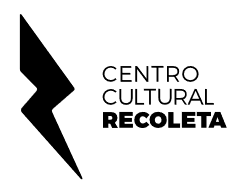 FORMULARIO DE SOLICITUD DE BECA PARA TALLERES ADULTOSEl formulario completo debe ser entregado en Informes del Recoleta (Junín 1930) de Martes a viernes de 14:00 a 22:00 hs. y Sábados, domingos y feriados de 11:30 a 22:00 hs.
En la semana de inicio del taller se notificarán los resultados telefónicamente y por mail.Buenos Aires _______ de __________de______.
Nombre del curso:  _____________________________________________________  Docente:_____________________________________________________________
Datos personales del solicitanteApellido: _________________________ Nombre(s):______________________________  
DNI: ____________________ Edad: __________  
Teléfono: ____________________ Celular: _________________________  
Correo electrónico (E­Mail): _________________________________________________ 
Motivo del pedido  
_____________________________________________________________________________  _____________________________________________________________________________  __________________________________________________________________________________________________________________________________________________________Contanos qué te mueve a hacer el taller   
__________________________________________________________________________________________________________________________________________________________  __________________________________________________________________________________________________________________________________________________________  _____________________________________________________________________________
Firma y aclaración _____________________________________________________________________________